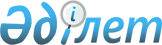 Об объявлении чрезвычайной ситуации природного характера местного масштаба на территории Сырымского района Западно Казахстанской областиРешение акима Сырымского района Западно-Казахстанской области от 27 февраля 2024 года № 2
      В соответствии с подпунктом 13) пункта 1 статьи 33 Закона Республики Казахстан "О местном государственном управлении и самоуправлении в Республике Казахстан" и статьей 48 Закона Республики Казахстан "О гражданской защите" РЕШИЛ:
      1. Объявить чрезвычайную ситуацию природного характера местного масштаба на территории села Аралтобе Аралтобинского сельского округа Сырымского района Западно Казахстанской области.
      2. Назначить заместителя акима Сырымского района Западно Казахстанской области Тулепова Кайрат Нуржановича председателем комиссии по ликвидации чрезвычайных ситуаций природного характера и поручить проведение мероприятий, направленных на ликвидацию чрезвычайных ситуаций природного характера.
      3. Контроль за исполнением настоящего решения оставлю за собой.
      3. Настоящее решение вводится в действие со дня первого официального опубликования.
					© 2012. РГП на ПХВ «Институт законодательства и правовой информации Республики Казахстан» Министерства юстиции Республики Казахстан
				
      Аким района

Батырниязов Ж.
